ПОЛОЖЕНИЕ 
о проведении Сибирского медиафестиваля «Солнечный парус»Общие положения1.1. Сибирский медиафестиваль «Солнечный парус» (далее — Медиафестиваль) проводится ежегодно в соответствии с государственным заданием ОГБУ «Региональный центр развития образования» и является ключевым образовательным событием регионального проекта «Формирование благоприятной медиаобразовательной среды в системе образования Томской области» на 2017–2021 гг.1.2. Учредителями Медиафестиваля являются: Департамент общего образования Томской области, Областное государственное бюджетное учреждение «Региональный центр развития образования» (далее — ОГБУ «РЦРО»), Национальный исследовательский Томский государственный университет (далее — НИ ТГУ).1.3. Официальные партнеры: Томское региональное отделение ООО «Всероссийское педагогическое собрание», Государственная телерадиокомпания «Томск».1.4. Цель Медиафестиваля — поддержка и развитие социальной активности, творческой одаренности обучающихся в области медиа и информационных технологий.1.5. Задачи Медиафестиваля:создание благоприятной медиасреды для формирования активной гражданской позиции и социально-культурного развития обучающихся;создание условий для развития детско-юношеских медиацентров, Центров медиаобразования, Центров образования цифрового и гуманитарного профилей «Точка роста», действующих на базе образовательных организаций, через выявление, оценку, поддержку и популяризацию медиатворчества талантливых молодых авторов; содействие формированию медиакультуры, развитию медийно-информационной грамотности обучающихся и педагогов;содействие профессиональному самоопределению обучающихся;развитие сетевого взаимодействия детско-юношеских медиацентров Томской области и Сибирского федерального округа.1.6. Для организационного и информационного обеспечения создан сайт Медиафестиваля: https://сиб-медиафест.рф/.2. Участники МедиафестиваляУчастниками Медиафестиваля могут стать обучающиеся 8-11-х классов и педагоги образовательных организаций Томской области, регионов Сибирского федерального округа: отдельные авторы или авторская группа до 4 человек. Количество участников от одной образовательной организации не ограничено. Автор или авторская группа может принять участие во всех конкурсах Медиафестиваля.3. Программа Медиафестиваля3.1.Программа Медиафестиваля включает в себя проведение конкурсов медиапроектов:Конкурс «Графический дизайн»: от каждого участника принимается 1 творческая работа в формате: афиша, социальный плакат, инфографика, дизайн печатного издания, дизайн буклета (Приложение № 1 к Положению);Конкурс «Хороший текст»: от каждого участника принимается 1 творческая работа в формате: репортаж, рецензия, проблемная статья, художественный текст, текст блога, лонгрид (мультимедийный текст) (Приложение № 2 к Положению);Конкурс «ТВ-жанр»: от каждого участника принимается 1 творческая работа в формате: событийный репортаж, проблемный репортаж, промо-видео (Приложение № 3 к Положению);Конкурс «Кино: детский метр»: от каждого участника принимается 1 творческая работа в формате: художественный короткометражный фильм, социальная реклама, буктрейлер, музыкальная зарисовка (клип) (Приложение № 4 к Положению);Конкурс «Аудиоформат»: от каждого участника принимается 1 творческая работа в формате: подкаст, радиоспектакль, развлекательная радиопередача, новостная радиопрограмма (Приложение № 5 к Положению);Конкурс «Анимация»: от каждого участника принимается 1 творческая работа в формате: художественный короткометражный мультфильм, социальная реклама, презентация идеи или проекта, броадкаст-дизайн (оформление телепрограмм и сюжетов - анимированная графика в видеосюжетах, заставки программ и видеороликов) (Приложение № 6 к Положению);Конкурс «Моя фотография»: от каждого участника принимается 1 творческая работа в формате: инстафото (скриншот своей фотоработы из социальной сети Инстаграмм), фотоколлаж; фоторепортаж, портретная фотография, пейзажная фотография, анималистическая фотография (Приложение № 7 к Положению).3.2. Ссылка на творческую работу, размещенную на специальных сервисах, указывается в онлайн-заявке (Приложение № 8 к Положению).3.3. Тематика творческих работ, представляемых на Конкурс, должна быть направлена на освещение положительных примеров решения актуальных проблем, описание позитивных жизненных ориентиров, соответствовать признанным в обществе морально-этическим нормам.3.4. К участию в Медиафестивале не допускаются материалы: а) участвовавшие в областном фестивале-конкурсе детско-юношеских СМИ «Солнечный парус» в 2013–2019 гг., б) пропагандирующие деструктивное и антиобщественное поведение; в) оскорбляющие религиозные чувства, человеческое достоинство отдельного лица или группы лиц; г) нарушающие законодательство РФ, в т. ч. в сфере авторских прав (ГК РФ часть IV, Раздел VII. Права на результаты интеллектуальной деятельности и средства индивидуализации, Подраздел 2, Глава 70. Авторское право).4. Порядок проведения Медиафестиваля4.1. Медиафестиваль проводится в 3 этапа. 4.2. Организационный этап (с 15 сентября по 01 ноября 2020 г.):распространение Положения и обеспечение информационной поддержки Медиафестиваля;разработка организационного плана Медиафестиваля;проведение консультаций и мастер-классов для потенциальных участников Медиафестиваля (сентябрь-октябрь 2020 г.);подготовка конкурсных материалов участниками, оформление онлайн-заявки и творческой работы; предоставление в Оргкомитет до 01  ноября 2020 г. онлайн-заявки и творческой работы на сайте: сиб-медиафест.рф (примерная форма заявки — в Приложении № 8 к Положению).Онлайн-заявки и творческие работы, отправленные по другим адресам или после 01 ноября 2020 г., не принимаются и не рассматриваются.4.3. Заочный этап (с 02 ноября по 25 ноября 2020 г.):проведение технической экспертизы творческих работ;проведение заочной содержательной экспертизы творческих работ;определение победителей.4.4. Финальный этап (с 26 ноября по 10 декабря 2020 г.). Подведение итогов Медиафестиваля, проведение онлайн образовательного события, награждение победителей.4.5. Общее руководство подготовкой и проведением Медиафестиваля осуществляет организационный комитет (далее — Оргкомитет). Состав Оргкомитета утверждается распоряжением Департамента общего образования Томской области.4.6. Оргкомитет:утверждает состав экспертной группы и регламент ее работы;утверждает экспертные карты;формирует рейтинг участников по итогам содержательной экспертизы по каждому из конкурсов медиапроектов; анализирует итоги Медиафестиваля и информирует участников и других заинтересованных лиц;самостоятельно решает вопросы, не регламентированные настоящим Положением.Решения Оргкомитета оформляются протоколами и утверждаются председателем Оргкомитета Медиафестиваля.4.7. Экспертная группа: оценивает конкурсные материалы в соответствие с утвержденными критериями;предоставляет в Оргкомитет итоговые протоколы с результатами оценки. 4.8. В состав экспертной группы Медиафестиваля могут входить специалисты ОГБУ «РЦРО», сотрудники Государственной телерадиокомпании «Томск», преподаватели и студенты факультета журналистики НИ ТГУ, профессиональные журналисты и издатели, представители общественности.5. Подведение итогов Медиафестиваля5.1. Итоги Медиафестиваля публикуются на сайте ОГБУ «РЦРО»: http://rcro.tomsk.ru/ и сайте Медиафестиваля: https://сиб-медиафест.рф/.5.2. Все участники получают сертификат участника Конкурсов медиапроектов.5.3. По итогам заочной содержательной экспертизы творческих работ по каждому Конкурсу составляется рейтинг участников.5.4. Участникам, набравшим по итогам каждого Конкурса программы Медиафестиваля наибольшее количество баллов, присваивается звание победителей I, II, III степени с вручением дипломов и призов. 5.5. Для обучающихся-победителей Конкурсов медиапроектов Медиафестиваля, поступающих в НИ ТГУ, возможно получение дополнительных баллов за индивидуальные достижения по решению приемной комиссии НИ ТГУ.5.6. Обучающиеся-победители Конкурсов медиапроектов Медиафестиваля в соответствии с Положением о региональном банке данных «Молодежный кадровый ресурс Томской области» (распоряжение Департамента общего образования Томской области от 20.02.2020 г. № 123-р) становятся резидентами Регионального банка данных. 5.7. Учредителями и организациями-партнерами Медиафестиваля могут быть определены дополнительные номинации и награды.5.8. Конкурсные материалы победителей и финалистов Медиафестиваля обратно не возвращаются и могут быть использованы для публикации с соблюдением авторских прав.6. Финансирование Медиафестиваля6.1. Финансирование проведения Медиафестиваля осуществляется за счет средств ОГБУ «РЦРО» на выполнение государственного задания.	 6.2. Призовой фонд Медиафестиваля может пополняться за счет спонсорских средств.6.3. Для оказания спонсорской поддержки Медиафестиваля приглашаются заинтересованные физические и юридические лица. Форма и порядок спонсорского участия согласовываются с Оргкомитетом Медиафестиваля. Генеральные спонсоры Медиафестиваля указываются в титуле всех информационных материалов вместе с учредителями.Координатор Медиафестиваля: старший методист отдела воспитания ОГБУ «Региональный центр развития образования» – Волкова Дарья Ильинична, тел. (3822) 51-59-12, e-mail: fest70@education.tomsk.ruПриложение № 1 к Положению о проведении Сибирского медиафестиваля «Солнечный парус»Положение о проведении конкурса медиапроектов «Графический дизайн» 1. Общие положения1.1. Конкурс «Графический дизайн» (далее — Конкурс) проводится в рамках Сибирского медиафестиваля «Солнечный парус» (далее — Медиафестиваль) с целью поддержки и развития социальной активности, творческой одаренности обучающихся в области графического дизайна.1.2. Состав экспертной комиссии и экспертные карты утверждаются решением Организационного комитета Медиафестиваля и оформляется соответствующим протоколом. Экспертная комиссия осуществляет экспертизу творческих работ участников в соответствии с настоящим положением, определяет победителей Конкурса.2. Участники Конкурса2.1. К участию в Конкурсе приглашаются обучающиеся: отдельные авторы или авторская группа до 4 человек. 2.2. От образовательной организации количество участников не ограничено.2.3. От одного участника на Конкурс принимается только одна творческая работа.3. Порядок проведения Конкурса3.1. Конкурс проводится с 15 сентября по 10 декабря 2020 г. по следующей схеме:3.1.1. С 15 сентября по 01 ноября 2020 г. — работа потенциальных участников над творческими работами, оформление онлайн-заявки. 3.1.2. С 02 по 25 ноября 2020 г. — техническая экспертиза, проведение заочной содержательной экспертизы творческих работ участников, определение победителей. 3.1.3. С 26 ноября по 10 декабря 2020 г. — Подведение итогов Конкурса, проведение онлайн образовательного события, награждение победителей.4. Условия участия4.1. Для участия в Конкурсе в установленные сроки необходимо заполнить онлайн-заявку на сайте сиб-медиафест.рф, в которой указать ссылку на творческую работу, предварительно размещенную на сервисах Behance или Google-диске. После 01 ноября 2020 г. заявки и творческие работы не принимаются и не рассматриваются.4.2. Участники могут подать на Конкурс не более 1 творческой работы.4.3. На Конкурс принимаются творческие работы в жанрах: афиша, социальный плакат, инфографика, дизайн печатного издания, дизайн буклета в виде файла в формате .png и файла проекта программы, в которой он создавался (.ai, .cdr, .eps, .sketch). 4.4. На Конкурс не допускаются материалы: а) участвовавшие в областном фестивале-конкурсе детско-юношеских СМИ «Солнечный парус» в 2013–2019 гг., б) пропагандирующие деструктивное и антиобщественное поведение; в) оскорбляющие религиозные чувства, человеческое достоинство отдельного лица или группы лиц; г) нарушающие законодательство РФ, в т.ч. в сфере авторских прав (ГК РФ часть IV, Раздел VII. Права на результаты интеллектуальной деятельности и средства индивидуализации, Подраздел 2, Глава 70. Авторское право).4.5. Материалы, опубликованные на иных, не указанных в Положении ресурсах, к участию в Конкурсе не допускаются.5. Критерии оценки и определение победителей Конкурса5.1. Критерии оценки творческих работ:соблюдение законов композиции: композиция — это расположение элементов произведения, позволяющее наиболее точно передать идею этого произведения (от 0 до 5 баллов);информативность — доля полезной информации в содержании произведения (от 0 до 5 баллов);качество исполнения — сложность замысла и исполнения, использование современного программного обеспечения, внимание к деталям (от 0 до 5 баллов);стилевая целостность — единство стиля, шрифта и цветового решения (от 0 до 5 баллов);степень эмоционального воздействия (от 0 до 5 баллов).Максимальное количество баллов — 25.5.2. По итогам экспертизы конкурсных материалов участникам, набравшим наибольшее количество баллов, присваивается звание победителей I, II, III степени с вручением дипломов и призов. 6. Подведение итогов Конкурса6.1. По окончанию содержательной экспертизы творческих работ Оргкомитет формирует итоговый протокол.6.2. Результаты Конкурса размещаются на сайте ОГБУ «РЦРО»: http://rcro.tomsk.ru/ и сайте Медиафестиваля: https://сиб-медиафест.рф/.6.3. Наградные материалы можно получить после 10 декабря 2020 г. в ОГБУ «РЦРО» по адресу: г. Томск, ул. Татарская, 16; каб. № 4.Контактная информация:Волкова Дарья Ильинична, старший методист отдела воспитания ОГБУ «РЦРО», телефон: (3822) 51-59-12, e-mail: fest70@education.tomsk.ru.Приложение № 2 к Положению опроведении Сибирского медиафестиваля «Солнечный парус»Положениео проведении конкурса медиапроектов «Хороший текст»1. Общие положения1.1. Конкурс медиапроектов «Хороший текст» (далее — Конкурс) проводится в рамках Сибирского медиафестиваля «Солнечный парус» (далее — Медиафестиваль) с целью поддержки и развития социальной активности, творческой одаренности обучающихся в области печатного текста.1.2. Состав экспертной комиссии и экспертные карты утверждаются решением Организационного комитета Медиафестиваля и оформляется соответствующим протоколом. Экспертная комиссия осуществляет экспертизу творческих работ участников в соответствии с настоящим положением, определяет победителей Конкурса.2. Участники Конкурса2.1. К участию в Конкурсе приглашаются обучающиеся — отдельные авторы или авторская группа до 4 человек. 2.2. От образовательной организации количество участников не ограничено.2.3. От одного участника принимается только одна творческая работа на Конкурс.3. Порядок проведения Конкурса3.1. Конкурс проводится с 15 сентября по 10 декабря 2020 г. по следующей схеме:3.1.1. С 15 сентября по 01 ноября 2020 г. — работа потенциальных участников над творческими работами, оформление онлайн-заявки. 3.1.2. С 02 по 25 ноября 2020 г. — техническая экспертиза, проведение заочной содержательной экспертизы творческих работ участников, определение победителей. 3.1.3. С 26 ноября по 10 декабря 2020 г. — Подведение итогов Конкурса, проведение онлайн образовательного события, награждение победителей.4. Условия участия4.1. Для участия в Конкурсе в установленные сроки необходимо заполнить онлайн-заявку на сайте сиб-медиафест.рф, в которой указать ссылку на творческую работу, предварительно размещенную на Google-диске в формате Google-документа. Лонгриды необходимо опубликовать на сайте tilda.cc. После 01 ноября 2020 г. заявки и творческие работы не принимаются и не рассматриваются.4.2. Участники могут подать не более 1 творческой работы. 4.3. На Конкурс принимаются творческие работы в жанрах: репортаж, рецензия, проблемная статья, художественный текст, текст блога, лонгрид (мультимедийный текст) в формате .pdf или .doc.4.4. На Конкурс не допускаются творческие работы: а) участвовавшие в областном фестивале-конкурсе детско-юношеских СМИ «Солнечный парус» в 2013–2019 гг., б) пропагандирующие деструктивное и антиобщественное поведение; в) оскорбляющие религиозные чувства, человеческое достоинство отдельного лица или группы лиц; г) нарушающие законодательство РФ, в т.ч. в сфере авторских прав (ГК РФ часть IV, Раздел VII. Права на результаты интеллектуальной деятельности и средства индивидуализации, Подраздел 2, Глава 70. Авторское право).4.5. Материалы, опубликованные на иных, не указанных в Положении ресурсах, к участию в Конкурсе не допускаются.5. Критерии оценки и определение победителей Конкурса5.1. Критерии оценки творческих работ:актуальность, оригинальность и креативность идеи (от 0 до 5 баллов);глубина проработки темы (от 0 до 5 баллов);соответствие жанру, стилистические качества (от 0 до 5 баллов);информационно-структурные качества: логичность, связность, точность, понятность и др. (от 0 до 5 баллов);грамотность, отсутствие плагиата, качество оформления (от 0 до 5 баллов).Максимальное количество баллов — 25.5.2. По итогам экспертизы конкурсных материалов участникам, набравшим наибольшее количество баллов, присваивается звание победителей I, II, III степени с вручением дипломов и призов. 6. Подведение итогов Конкурса6.1. По окончанию содержательной экспертизы творческих работ Оргкомитет формирует итоговый протокол.6.2. Результаты Конкурса размещаются на сайте ОГБУ «РЦРО»: http://rcro.tomsk.ru/ и сайте Медиафестиваля: https://сиб-медиафест.рф/.6.3. Наградные материалы можно получить после 10 декабря 2020 г. в ОГБУ «РЦРО» по адресу: г. Томск, ул. Татарская, 16; каб. № 4.Контактная информация:Волкова Дарья Ильинична, старший методист отдела воспитания ОГБУ «РЦРО», телефон: (3822) 51-59-12, e-mail: fest70@education.tomsk.ru.Приложение № 3 к Положению опроведении Сибирского медиафестиваля «Солнечный парус»Положениео проведении конкурса медиапроектов «ТВ-жанр» 1. Общие положения1.1. Конкурс медиапроектов «ТВ-жанр» (далее — Конкурс) проводится в рамках Сибирского медиафестиваля «Солнечный парус» (далее — Медиафестиваль) с целью поддержки и развития социальной активности, творческой одаренности обучающихся в области телевизионного творчества.1.2. Состав экспертной комиссии и экспертные карты утверждаются решением Организационного комитета Медиафестиваля и оформляется соответствующим протоколом. Экспертная комиссия осуществляет экспертизу творческих работ участников в соответствии с настоящим положением, определяет победителей Конкурса.2. Участники Конкурса2.1. К участию в Конкурсе приглашаются обучающиеся — отдельные авторы или авторская группа до 4 человек. 2.2. От образовательной организации количество участников не ограничено.2.3. От одного участника принимается только одна творческая работа на Конкурс.3. Порядок проведения Конкурса3.1. Конкурс проводится с 15 сентября по 10 декабря 2020 г. по следующей схеме:3.1.1. С 15 сентября по 01 ноября 2020 г. — работа потенциальных участников над творческими работами, оформление онлайн-заявки. 3.1.2. С 02 по 25 ноября 2020 г. — техническая экспертиза, проведение заочной содержательной экспертизы творческих работ участников, определение победителей. 3.1.3. С 26 ноября по 10 декабря 2020 г. — Подведение итогов Конкурса, проведение онлайн образовательного события, награждение победителей.4. Условия участия4.1. Для участия в Конкурсе в установленные сроки необходимо заполнить онлайн-заявку на сайте сиб-медиафест.рф, в которой указать ссылку на творческую работу, предварительно размещенную на YouTube. После 01 ноября 2020 г. заявки и творческие работы не принимаются и не рассматриваются.4.2. Участники могут подать не более 1 творческой работы. 4.3. На Конкурс принимаются творческие работы в жанрах: событийный репортаж, проблемный репортаж, новостной сюжет, промо-ролик, продолжительность видео — от 1,5 до 5 минут.4.4. Видеофайлы необходимо загрузить на портал YouTube в любом из следующих форматов: MP4, AVI, WMV, MOV, 3GP, FLV, MPEG-1,2, WebM. Оптимальным форматом видео для YouTube является MP4 с видеокодеком H.264 и аудиокодеком AAC, поскольку он позволяет получать видео хорошего качества при небольших размерах файлов; разрешение видеофайла — желательно 1080p (1920 х 1080) или 720p (1280 х 720). 4.5. На Конкурс не допускаются материалы: а) участвовавшие в областном фестивале-конкурсе детско-юношеских СМИ «Солнечный парус» в 2013–2019 гг., б) пропагандирующие деструктивное и антиобщественное поведение; в) оскорбляющие религиозные чувства, человеческое достоинство отдельного лица или группы лиц; г) нарушающие законодательство РФ, в т.ч. в сфере авторских прав (ГК РФ часть IV, Раздел VII. Права на результаты интеллектуальной деятельности и средства индивидуализации, Подраздел 2, Глава 70. Авторское право).4.6. Материалы, опубликованные на иных, не указанных в Положении ресурсах, к участию в Конкурсе не допускаются.5. Критерии оценки и определение победителей Конкурса 5.1. Критерии оценки творческих работ:операторская работа — ровный «горизонт», эффектные планы, съемка со штатива/плавное движение камеры, наличие резкости, объекты в фокусе, соблюдение законов композиции [кадра]: «правило третей», «правило восьмерки» / «правило 180 градусов», восходящие и нисходящие диагонали, перспектива, ракурсы — (от 0 до 5 баллов);монтаж — использование современного программного обеспечения, соблюдение 10 основных принципов монтажа (монтаж по крупности, по ориентации в пространстве, по направлению движения, по фазе движения объектов в кадре, по темпу движущихся объектов, по композиции, по свету, по цвету, по смещению осей съемки, по направлению основной движущейся массы в кадре),  наличие монтажных переходов, перебивок, программная стабилизация трясущегося видео (по необходимости), базовая цветокоррекция (по необходимости), наличие оформления (заставки, отбивки, титры, музыка, звуки и пр.) — (от 0 до 5 баллов);сценарий — сложность замысла, композиционная завершенность (пролог, завязка, развитие действия, кульминация, финал), продуманный сюжет, «объемные» (многогранные, неоднозначные) герои/персонажи — (от 0 до 5 баллов);стилевая целостность — единство стиля съемки, монтажа, оформления (титры, музыка, заставки, отбивки, цветовое решение), сюжета и идеи (от 0 до 3 баллов);работа журналиста — критерий для оценки журналистских видеоматериалов (событийный репортаж, проблемный репортаж): аргументация, отсутствие речевых и стилистических ошибок, наличие героев сюжета, грамотный сторителлинг (рассказ истории) — (от 0 до 5 баллов);степень эмоционального воздействия (от 0 до 2 баллов).Максимальное количество баллов — 25.5.2. По итогам экспертизы конкурсных материалов участникам, набравшим наибольшее количество баллов, присваивается звание победителей I, II, III степени с вручением дипломов и призов. 6. Подведение итогов Конкурса6.1. По окончанию содержательной экспертизы творческих работ Оргкомитет формирует итоговый протокол.6.2. Результаты Конкурса размещаются на сайте ОГБУ «РЦРО»: http://rcro.tomsk.ru/ и сайте Медиафестиваля: https://сиб-медиафест.рф/.6.3. Наградные материалы можно получить после 10 декабря 2020 г. в ОГБУ «РЦРО» по адресу: г. Томск, ул. Татарская, 16; каб. № 4.Контактная информация:Волкова Дарья Ильинична, старший методист отдела воспитания ОГБУ «РЦРО», телефон: (3822) 51-59-12, e-mail: fest70@education.tomsk.ru.Приложение № 4 к Положению опроведении Сибирского медиафестиваля «Солнечный парус»Положение о проведении конкурса медиапроектов «Кино: детский метр» 1. Общие положения1.1. Конкурс «Кино: детский метр» (далее — Конкурс) проводится ОГБУ «РЦРО» в рамках Сибирского медиафестиваля «Солнечный парус» (далее — Медиафестиваль) с целью поддержки и развития социальной активности, творческой одаренности обучающихся в области видео- и кинотворчества.1.2. Состав экспертной комиссии и экспертные карты утверждаются решением Организационного комитета Медиафестиваля и оформляется соответствующим протоколом. Экспертная комиссия осуществляет экспертизу творческих работ участников в соответствии с настоящим положением, определяет победителей Конкурса.2. Участники Конкурса2.1. К участию в Конкурсе приглашаются обучающиеся — отдельные авторы или авторская группа до 4 человек. 2.2. От образовательной организации количество участников не ограничено.2.3. От одного участника принимается только одна творческая работа на Конкурс.3. Порядок проведения Конкурса3.1. Конкурс проводится с 15 сентября по 10 декабря 2020 г. по следующей схеме:3.1.1. С 15 сентября по 01 ноября 2020 г. — работа потенциальных участников над творческими работами, оформление онлайн-заявки. 3.1.2. С 02 по 25 ноября 2020 г. — техническая экспертиза, проведение заочной содержательной экспертизы творческих работ участников, определение победителей. 3.1.3. С 26 ноября по 10 декабря 2020 г. — Подведение итогов Конкурса, проведение онлайн образовательного события, награждение победителей.4. Условия участия4.1. Для участия в Конкурсе в установленные сроки необходимо заполнить онлайн-заявку на сайте сиб-медиафест.рф, в которой указать ссылку на творческую работу, предварительно размещенную на YouTube. После 01 ноября 2020 г. заявки и творческие работы не принимаются и не рассматриваются.4.2. Видеофайлы необходимо загрузить на портал YouTube в любом из следующих форматов: MP4, AVI, WMV, MOV, 3GP, FLV, MPEG-1,2, WebM. Оптимальным форматом видео для YouTube является MP4 с видеокодеком H.264 и аудиокодеком AAC, поскольку он позволяет получать видео хорошего качества при небольших размерах файлов; разрешение видеофайла — желательно 1080p (1920 х 1080) или 720p (1280 х 720). 4.3. Участники могут подать не более 1 творческой работы. 4.4. На Конкурс принимаются творческие работы в форматах: художественный короткометражный фильм, социальная реклама, буктрейлер, музыкальная зарисовка (клип).4.5. На Конкурс не допускаются материалы: а) участвовавшие в областном фестивале-конкурсе детско-юношеских СМИ «Солнечный парус» в 2013–2019 гг., б) пропагандирующие деструктивное и антиобщественное поведение; в) оскорбляющие религиозные чувства, человеческое достоинство отдельного лица или группы лиц; г) нарушающие законодательство РФ, в т.ч. в сфере авторских прав (ГК РФ часть IV, Раздел VII. Права на результаты интеллектуальной деятельности и средства индивидуализации, Подраздел 2, Глава 70. Авторское право).4.6. Материалы, опубликованные на иных, не указанных в Положении ресурсах, к участию в Конкурсе не допускаются.5. Критерии оценки и определение победителей Конкурса 5.1. Критерии оценки творческих работ:операторская работа — ровный «горизонт», эффектные планы, съемка со штатива/плавное движение камеры, наличие резкости, объекты в фокусе, соблюдение законов композиции [кадра]: «правило третей», «правило восьмерки» / «правило 180 градусов», восходящие и нисходящие диагонали, перспектива, ракурсы — (от 0 до 5 баллов);монтаж — использование современного программного обеспечения, соблюдение 10 основных принципов монтажа (монтаж по крупности, по ориентации в пространстве, по направлению движения, по фазе движения объектов в кадре, по темпу движущихся объектов, по композиции, по свету, по цвету, по смещению осей съемки, по направлению основной движущейся массы в кадре),  наличие монтажных переходов, перебивок, программная стабилизация трясущегося видео (по необходимости), базовая цветокоррекция (по необходимости), наличие оформления (заставки, отбивки, титры, музыка, звуки и пр.) — (от 0 до 5 баллов);сценарий — сложность замысла, композиционная завершенность (пролог, завязка, развитие действия, кульминация, финал), продуманный сюжет, «объемные» (многогранные, неоднозначные) герои/персонажи — (от 0 до 5 баллов);стилевая целостность — единство стиля съемки, монтажа, оформления (титры, музыка, заставки, отбивки, цветовое решение), сюжета и идеи (от 0 до 5 баллов);актерская игра — критерий для оценки игровых видеоматериалов (художественный короткометражный фильм, социальная реклама, буктрейлер): сценическая речь (дикция) — (от 0 до 3 баллов);степень эмоционального воздействия (от 0 до 2 баллов).Максимальное количество баллов — 25.5.2. По итогам экспертизы конкурсных материалов участникам, набравшим наибольшее количество баллов, присваивается звание победителей I, II, III степени с вручением дипломов и призов. 6. Подведение итогов Конкурса6.1. По окончанию содержательной экспертизы творческих работ Оргкомитет формирует итоговый протокол.6.2. Результаты Конкурса размещаются на сайте ОГБУ «РЦРО»: http://rcro.tomsk.ru/ и сайте Медиафестиваля: https://сиб-медиафест.рф/.6.3. Наградные материалы можно получить после 10 декабря 2020 г. в ОГБУ «РЦРО» по адресу: г. Томск, ул. Татарская, 16; каб. № 4.Контактная информация:Волкова Дарья Ильинична, старший методист отдела воспитания ОГБУ «РЦРО», телефон: (3822) 51-59-12, e-mail: fest70@education.tomsk.ru.Приложение № 5 к Положению опроведении Сибирского медиафестиваля «Солнечный парус»Положениео проведении конкурса медиапроектов «Аудиоформат» 1. Общие положения1.1. Конкурс «Аудиоформат» (далее — Конкурс) проводится в рамках Сибирского медиафестиваля «Солнечный парус» (далее — Медиафестиваль) с целью поддержки и развития социальной активности, творческой одаренности обучающихся в области подкастинга и аудио-творчества.1.2. Состав экспертной комиссии и экспертные карты утверждаются решением Организационного комитета Медиафестиваля и оформляется соответствующим протоколом. Экспертная комиссия осуществляет экспертизу творческих работ участников в соответствии с настоящим положением, определяет победителей Конкурса.2. Участники Конкурса2.1. К участию в Конкурсе приглашаются обучающиеся — отдельные авторы или авторская группа до 4 человек. 2.2. От образовательной организации количество участников не ограничено.2.3. От одного участника принимается только одна творческая работа на Конкурс.3. Порядок проведения Конкурса3.1. Конкурс проводится с 15 сентября по 10 декабря 2020 г. по следующей схеме:3.1.1. С 15 сентября по 01 ноября 2020 г. — работа потенциальных участников над творческими работами, оформление онлайн-заявки. 3.1.2. С 02 по 25 ноября 2020 г. — техническая экспертиза, проведение заочной содержательной экспертизы творческих работ участников, определение победителей. 3.1.3. С 26 ноября по 10 декабря 2020 г. — Подведение итогов Конкурса, проведение онлайн образовательного события, награждение победителей.4. Условия участия4.1. Для участия в Конкурсе в установленные сроки необходимо заполнить онлайн-заявку на сайте сиб-медиафест.рф, в которой указать ссылку на творческую работу, предварительно размещенную на сервисе SoundCloud. После 01 ноября 2020 г. заявки и творческие работы не принимаются и не рассматриваются.4.2. Аудиофайлы необходимо загрузить на сайт SoundCloud в любом из следующих форматов: AIFF, WAVE, FLAC, OGG, MP2, MP3, AAC, AMR и WMA.4.3. Участники могут подать не более 1 творческой работы. 4.4. На Конкурс принимаются творческие работы в форматах: подкаст, радиоспектакль, развлекательная радиопередача, новостная радиопрограмма.4.5. На Конкурс не допускаются материалы: а) участвовавшие в областном фестивале-конкурсе детско-юношеских СМИ «Солнечный парус» в 2013–2019 гг., б) пропагандирующие деструктивное и антиобщественное поведение; в) оскорбляющие религиозные чувства, человеческое достоинство отдельного лица или группы лиц; г) нарушающие законодательство РФ, в т.ч. в сфере авторских прав (ГК РФ часть IV, Раздел VII. Права на результаты интеллектуальной деятельности и средства индивидуализации, Подраздел 2, Глава 70. Авторское право).4.6. Материалы, опубликованные на иных, не указанных в Положении ресурсах, к участию в Конкурсе не допускаются.5. Критерии оценки и определение победителей Конкурса 5.1. Критерии оценки творческих работ:качество звука — отсутствие посторонних шумов (за исключением звуков с места события), отсутствие эха, два канала передачи звука (правый и левый), использование современного программного обеспечения, внимание к деталям наличие оформления (музыкальные заставки, отбивки, перебивки, музыкальные подложки, звуки и пр.) — (от 0 до 5 баллов);информативность — доля полезной информации в содержании аудиоматериала (от 0 до 5 баллов);сценарий — сложность замысла, композиционная завершенность (пролог, завязка, развитие действия, кульминация, финал), продуманный сюжет, «объемные» (многогранные, неоднозначные) герои/персонажи — (от 0 до 2 баллов);стилевая целостность — единство стиля речи, монтажа звукоряда, оформления (музыкальные заставки, отбивки, перебивки, музыкальные подложки, звуки и пр.), сюжета и идеи (от 0 до 5 баллов);работа журналиста — критерий для оценки журналистских и блогерских аудиоматериалов (новостная радиопрограмма, подкаст): аргументация, отсутствие речевых и стилистических ошибок, наличие героев, грамотный сторителлинг (рассказ истории) — (от 0 до 3 баллов);актерская игра — критерий для оценки игровых аудио материалов (радиоспектакль, развлекательная радиопередача): сценическая речь (дикция), эмоциональность, выразительность речи — (от 0 до 3 баллов);степень эмоционального воздействия (от 0 до 2 баллов).Максимальное количество баллов — 25.5.2. По итогам экспертизы конкурсных материалов участникам, набравшим наибольшее количество баллов, присваивается звание победителей I, II, III степени с вручением дипломов и призов. 6. Подведение итогов Конкурса6.1. По окончанию содержательной экспертизы творческих работ Оргкомитет формирует итоговый протокол.6.2. Результаты Конкурса размещаются на сайте ОГБУ «РЦРО»: http://rcro.tomsk.ru/ и сайте Медиафестиваля: https://сиб-медиафест.рф/.6.3. Наградные материалы можно получить после 10 декабря 2020 г. в ОГБУ «РЦРО» по адресу: г. Томск, ул. Татарская, 16; каб. № 4.Контактная информация:Волкова Дарья Ильинична, старший методист отдела воспитания ОГБУ «РЦРО», телефон: (3822) 51-59-12, e-mail: fest70@education.tomsk.ru.Приложение № 6 к Положению о проведении Сибирского медиафестиваля «Солнечный парус»Положение о проведении конкурса медиапроектов «Анимация» 1. Общие положения1.1. Конкурс медиапроектов «Анимация» (далее — Конкурс) проводится в рамках Сибирского медиафестиваля «Солнечный парус» (далее — Медиафестиваль) с целью поддержки и развития социальной активности, творческой одаренности обучающихся в области мультипликации и прикладной анимации.1.2. Состав экспертной комиссии и экспертные карты утверждаются решением Организационного комитета Медиафестиваля и оформляется соответствующим протоколом. Экспертная комиссия осуществляет экспертизу творческих работ участников в соответствии с настоящим положением, определяет победителей Конкурса.2. Участники Конкурса2.1. К участию в Конкурсе приглашаются обучающиеся — отдельные авторы или авторская группа до 4 человек. 2.2. От образовательной организации количество участников не ограничено.2.3. От одного участника принимается только одна творческая работа на Конкурс.3. Порядок проведения Конкурса3.1. Конкурс проводится с 15 сентября по 10 декабря 2020 г. по следующей схеме:3.1.1. С 15 сентября по 01 ноября 2020 г. — работа потенциальных участников над творческими работами, оформление онлайн-заявки. 3.1.2. С 02 по 25 ноября 2020 г. — техническая экспертиза, проведение заочной содержательной экспертизы творческих работ участников, определение победителей. 3.1.3. С 26 ноября по 10 декабря 2020 г. — Подведение итогов Конкурса, проведение онлайн образовательного события, награждение победителей.4. Условия участия4.1. Для участия в Конкурсе в установленные сроки необходимо заполнить онлайн-заявку на сайте сиб-медиафест.рф, в которой указать ссылку на творческую работу, предварительно размещенную на портал YouTube. После 01 ноября 2020 г. заявки и творческие работы не принимаются и не рассматриваются.4.2. Видеофайлы необходимо загрузить на портал YouTube в любом из следующих форматов: MP4, AVI, WMV, MOV, 3GP, FLV, MPEG-1,2, WebM. Оптимальным форматом видео для YouTube является MP4 с видеокодеком H.264 и аудиокодеком AAC, поскольку он позволяет получать видео хорошего качества при небольших размерах файлов; разрешение видеофайла — желательно 1080p (1920 х 1080) или 720p (1280 х 720). 4.3. Участники могут подать не более 1 творческой работы. 4.4. На Конкурс принимаются творческие работы в форматах: художественный короткометражный фильм, социальная реклама, буктрейлер, музыкальная зарисовка (клип).4.5. На Конкурс не допускаются материалы: а) участвовавшие в областном фестивале-конкурсе детско-юношеских СМИ «Солнечный парус» в 2013–2019 гг., б) пропагандирующие деструктивное и антиобщественное поведение; в) оскорбляющие религиозные чувства, человеческое достоинство отдельного лица или группы лиц; г) нарушающие законодательство РФ, в т.ч. в сфере авторских прав (ГК РФ часть IV, Раздел VII. Права на результаты интеллектуальной деятельности и средства индивидуализации, Подраздел 2, Глава 70. Авторское право).4.6. Материалы, опубликованные на иных, не указанных в Положении ресурсах, к участию в Конкурсе не допускаются.5. Критерии оценки и определение победителей Конкурса 5.1. Критерии оценки творческих работ:владение технологиями, технические приемы (уровень мастерства) (сложность исполнения, использование современного программного обеспечения, внимание к деталям, сложность рисунка, прорисовка деталей, композиция, анимация, эффекты анимации, интерактивные элементы фильма, возможно скриптовое программирование, звуковое сопровождение (синхронизация звука и анимации, др.)  - (от 0 до 5 баллов);соответствие технологий поставленной задаче — оправданность использования технических средств поставленной задаче — (от 0 до 2 баллов);сценарий/раскадровка — сложность замысла, композиционная завершенность (пролог, завязка, развитие действия, кульминация, финал), продуманный сюжет - (от 0 до 3 баллов);стилевая целостность — единство стиля графики, стиля анимации, художественных приемов, оформления (титры, музыка, заставки, отбивки, цветовое решение), сюжета и идеи (от 0 до 5 баллов);информативность — доля полезной информации в содержании ролика (от 0 до 5 баллов);актерская игра — критерий для оценки озвученных художественных мультфильмов: сценическая речь (дикция), эмоциональность, выразительность речи — (от 0 до 3 баллов);степень эмоционального воздействия (от 0 до 2 баллов).Максимальное количество баллов — 25.5.2. По итогам экспертизы конкурсных материалов участникам, набравшим наибольшее количество баллов, присваивается звание победителей I, II, III степени с вручением дипломов и призов. 6. Подведение итогов Конкурса6.1. По окончанию содержательной экспертизы творческих работ Оргкомитет формирует итоговый протокол.6.2. Результаты Конкурса размещаются на сайте ОГБУ «РЦРО»: http://rcro.tomsk.ru/ и сайте Медиафестиваля: https://сиб-медиафест.рф/.6.3. Наградные материалы можно получить после 10 декабря 2020 г. в ОГБУ «РЦРО» по адресу: г. Томск, ул. Татарская, 16; каб. № 4.Контактная информация:Волкова Дарья Ильинична, старший методист отдела воспитания ОГБУ «РЦРО», телефон: (3822) 51-59-12, e-mail: fest70@education.tomsk.ru.Приложение № 7 к Положению опроведении Сибирского медиафестиваля «Солнечный парус»Положение о проведении конкурса «Моя фотография» 1. Общие положения1.1. Конкурс медиапроектов «Моя фотография» (далее — Конкурс) проводится в рамках Сибирского медиафестиваля «Солнечный парус» (далее — Медиафестиваль) с целью поддержки и развития социальной активности, творческой одаренности обучающихся в области фотографии.1.2. Состав экспертной комиссии и экспертные карты утверждаются решением Организационного комитета Медиафестиваля и оформляется соответствующим протоколом. Экспертная комиссия осуществляет экспертизу творческих работ участников в соответствии с настоящим положением, определяет победителей Конкурса.2. Участники Конкурса2.1. К участию в Конкурсе приглашаются обучающиеся — отдельные авторы или авторская группа до 4 человек. 2.2. От образовательной организации количество участников не ограничено.2.3. От одного участника принимается только одна творческая работа на Конкурс.3. Порядок проведения Конкурса3.1. Конкурс проводится с 15 сентября по 10 декабря 2020 г. по следующей схеме:3.1.1. С 15 сентября по 01 ноября 2020 г. — работа потенциальных участников над творческими работами, оформление онлайн-заявки. 3.1.2. С 02 по 25 ноября 2020 г. — техническая экспертиза, проведение заочной содержательной экспертизы творческих работ участников, определение победителей. 3.1.3. С 26 ноября по 10 декабря 2020 г. — Подведение итогов Конкурса, проведение онлайн образовательного события, награждение победителей.4. Условия участия4.1. Для участия в Конкурсе в установленные сроки необходимо заполнить онлайн-заявку на сайте сиб-медиафест.рф, в которой указать ссылку на творческую работу (фотографию) в формате JPEG, предварительно размещенную на сервисах Flickr и Instаgram (только для формата «инстафото»). После 01 ноября 2020 г. заявки и творческие работы не принимаются и не рассматриваются.4.2. Участники могут подать не более 1 творческой работы. 4.3. На Конкурс принимаются творческие работы в форматах: - инстафото (скриншот своей фотоработы из соц. сети Инстаграмм) — в количестве от 3 до 5 фотографий;- портретная фотография — в количестве от 3 до 5 фотографий;- пейзажная фотография — в количестве от 3 до 5 фотографий;- анималистическая — в количестве от 3 до 5 фотографий;- фотоколлаж;- фоторепортаж.4.4. На Конкурс не допускаются материалы: а) участвовавшие в областном фестивале-конкурсе детско-юношеских СМИ «Солнечный парус» в 2013–2019 гг., б) пропагандирующие деструктивное и антиобщественное поведение; в) оскорбляющие религиозные чувства, человеческое достоинство отдельного лица или группы лиц; г) нарушающие законодательство РФ, в т.ч. в сфере авторских прав (ГК РФ часть IV, Раздел VII. Права на результаты интеллектуальной деятельности и средства индивидуализации, Подраздел 2, Глава 70. Авторское право).4.5. Материалы, опубликованные на иных, не указанных в Положении ресурсах, к участию в Конкурсе не допускаются.5. Критерии оценки и определение победителей Конкурса 5.1. Критерии оценки творческих работ:концептуальность — особый, специфичный взгляд автора на то, что и как снимать — (от 0 до 5 баллов);сюжет — оригинальность авторского замысла (от 0 до 5 баллов);композиция кадра — расположение объектов в кадре, реализующих идею (от 0 до 5 баллов);ракурс и точка съемки — интересная передача пространства на фотографии (от 0 до 2 баллов);художественное решение, образность — цветовое, световое, тональное решение; контраст и акценты (от 0 до 5 баллов);степень эмоционального воздействия (от 0 до 3 баллов).Максимальное количество баллов — 25.5.2. По итогам экспертизы конкурсных материалов участникам, набравшим наибольшее количество баллов, присваивается звание победителей I, II, III степени с вручением дипломов и призов. 6. Подведение итогов Конкурса6.1. По окончанию содержательной экспертизы творческих работ Оргкомитет формирует итоговый протокол.6.2. Результаты Конкурса размещаются на сайте ОГБУ «РЦРО»: http://rcro.tomsk.ru/ и сайте Медиафестиваля: https://сиб-медиафест.рф/.6.3. Наградные материалы можно получить после 10 декабря 2020 г. в ОГБУ «РЦРО» по адресу: г. Томск, ул. Татарская, 16; каб. № 4.Контактная информация:Волкова Дарья Ильинична, старший методист отдела воспитания ОГБУ «РЦРО», телефон: (3822) 51-59-12, e-mail: fest70@education.tomsk.ru.Приложение № 8 к Положению опроведении Сибирского медиафестиваля «Солнечный парус»Форма заявки на сайтедля участников Сибирского медиафестиваля «Солнечный парус»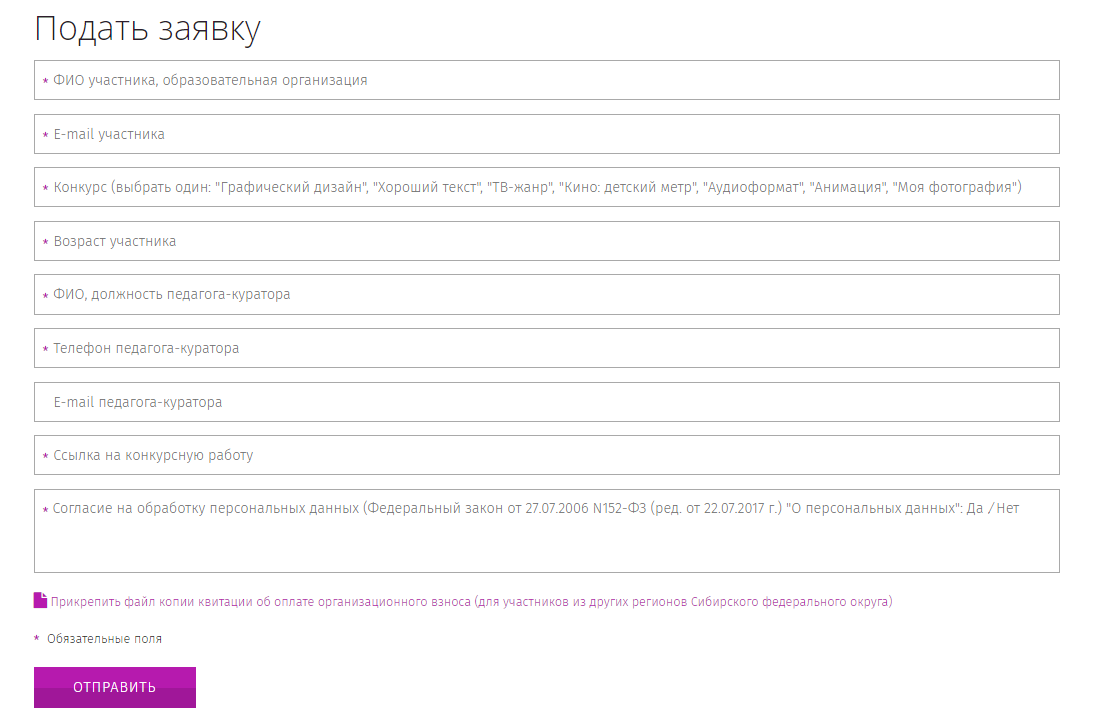 рис. 1. Скриншот страницы сайта Медиафестиваля (https://сиб-медиафест.рф/) для подачи заявкиУТВЕРЖДАЮ	УТВЕРЖДАЮНачальник Департаментаобщего образованияТомской области	развития образования»_________И.Б. Грабцевич	_______________ Н.П. ЛыжинаУТВЕРЖДАЮ	УТВЕРЖДАЮДиректор ОГБУ«Региональный центр	ОГБУ «Региональный центрразвития образования»	развития образования»__________ Н.П. Лыжина	_______________ Н.П. ЛыжинаУТВЕРЖДАЮПроректор по образовательной деятельности Национального исследовательского Томского государственного университета_________Е.В. Луков